Муниципальное автономное дошкольное образовательное учреждениемуниципального образования город Краснодар«Центр развития ребёнка – детский сад №180 «Остров сокровищ».«Масленица идет»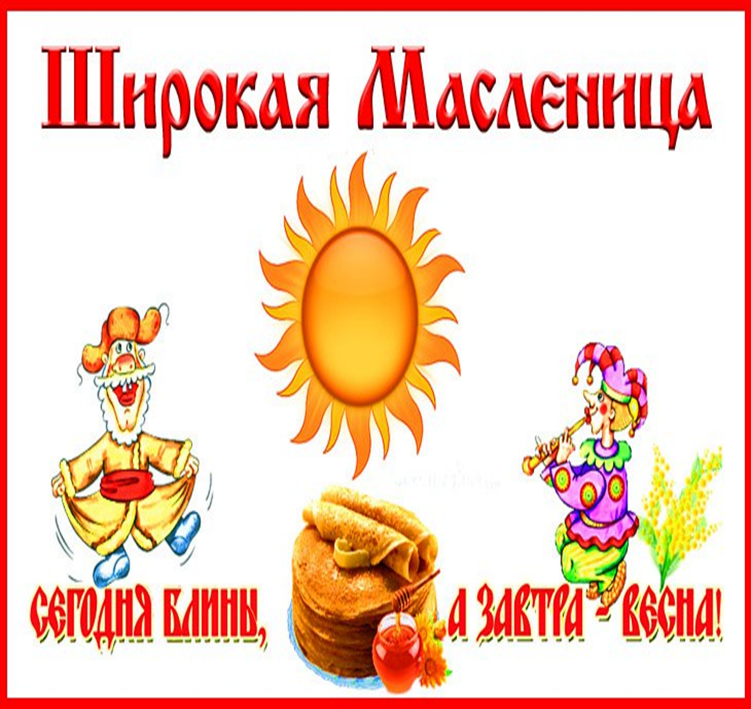 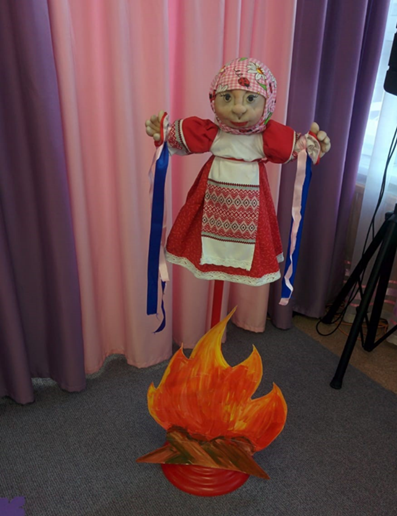 Автор: Солонина Елена Николаевна, воспитательСтепанова Елена Владимировна, воспитательКраснодар2023г.Цель: Познакомить детей с русским обрядовым праздником Масленицей. Вовлечь детей и родителей принять участие в празднике. Создать атмосферу веселья, дружеского состязания и удовольствия.Задачи: Способствовать воспитанию целеустремленности, настойчивости, чувства взаимопомощи и коллективизма.Развивать выдержку, выносливость, воображение, кругозор.Воспитывать соревновательные качества, чувство взаимовыручки, поддержки.Обеспечить высокую двигательную активность детей.Ведущий:   Ой, вы, добры молодцы да красны девицы!Слушайте и глядите,                    Да потом не говорите,                    Что слыхом не слыхивали и видом не видывали!                    Приглашаем всех вас на представление                    Всем на удивление.                    На весенний праздник веселый                    С играми, потехами, с хороводами песнями,                    С загадками, шутками, с веселыми прибаутками.                    Всех приглашаем, всех зазываем.Петрушка: Внимание! Внимание! Веселое гуляние! Становитесь в хоровод, к нам Масленица идет!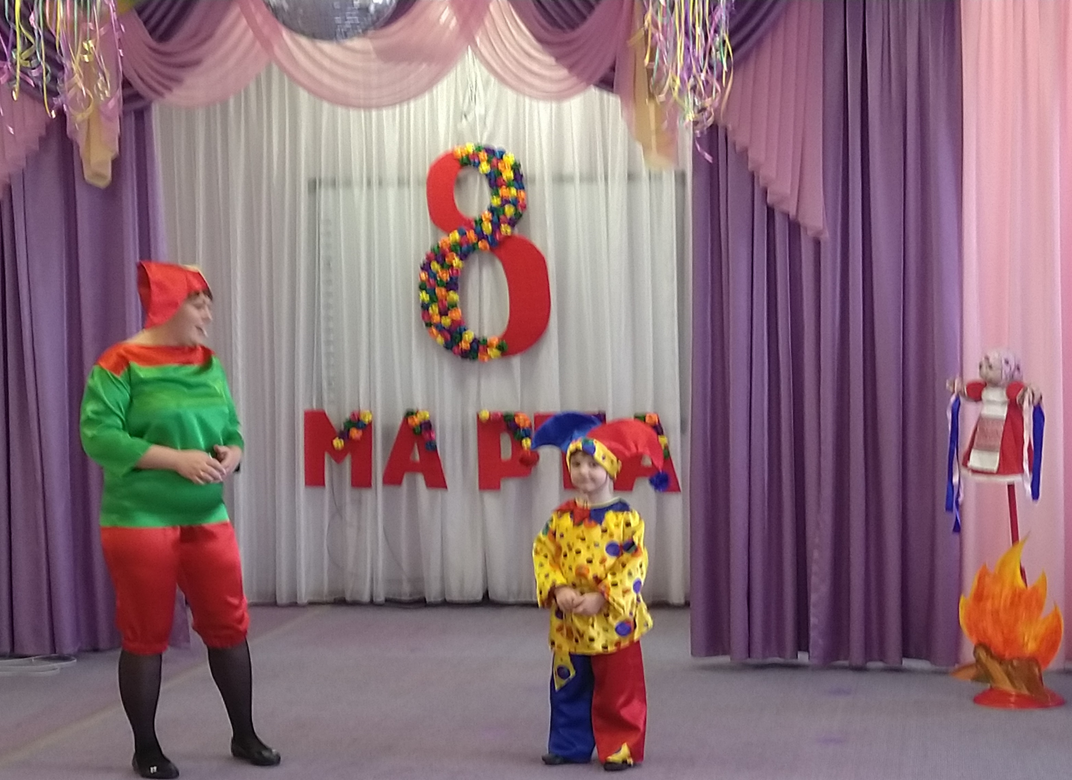 1 ребенок: Эй, веселей, собирайся народ!Нынче Масленица в гости идет!Спешите, спешите, спешите!Друзей с собой захватите!2 ребенок: Масленица, Масленица!
                   В гости к нам пришла,
                   Масленица, Масленица,
                   Счастье принесла!3 ребенок: Масленица, Масленица,
                    Зиму унеси,
                    Масленица, Масленица,
                    К нам Весна приди!4 ребенок: Масленица к нам пришла,
                    Радость людям принесла,
                     Ну а мы придем с блинами
                    Встретить праздник вместе с вами!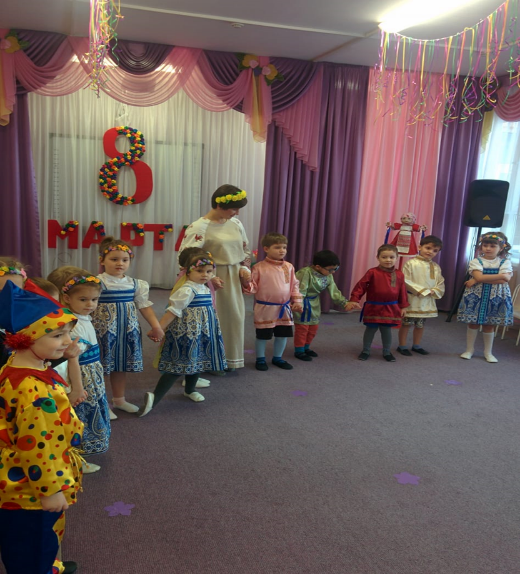 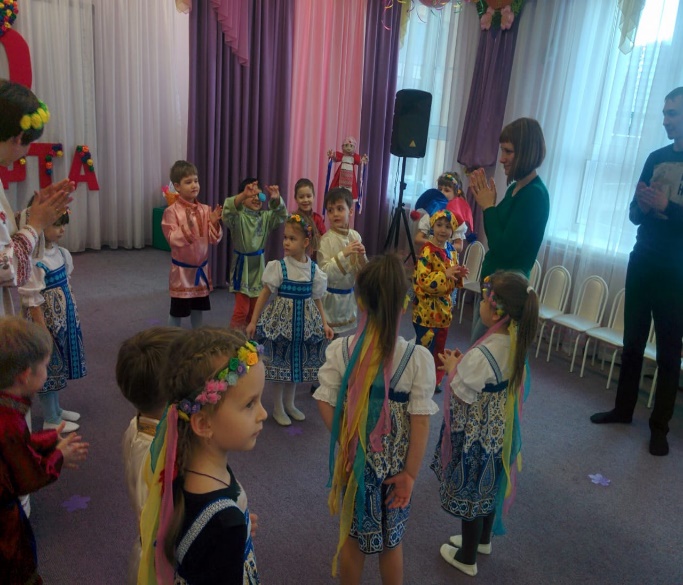 Весёлый бубен».Дети и родители идут по кругу, произнося слова:Ты катись весёлый бубенБыстро, быстро по рукам,У кого весёлый бубен,Тот сейчас станцует нам.По окончании слов у которого окажется в руках бубен, выходит в центр круга и произвольно танцует.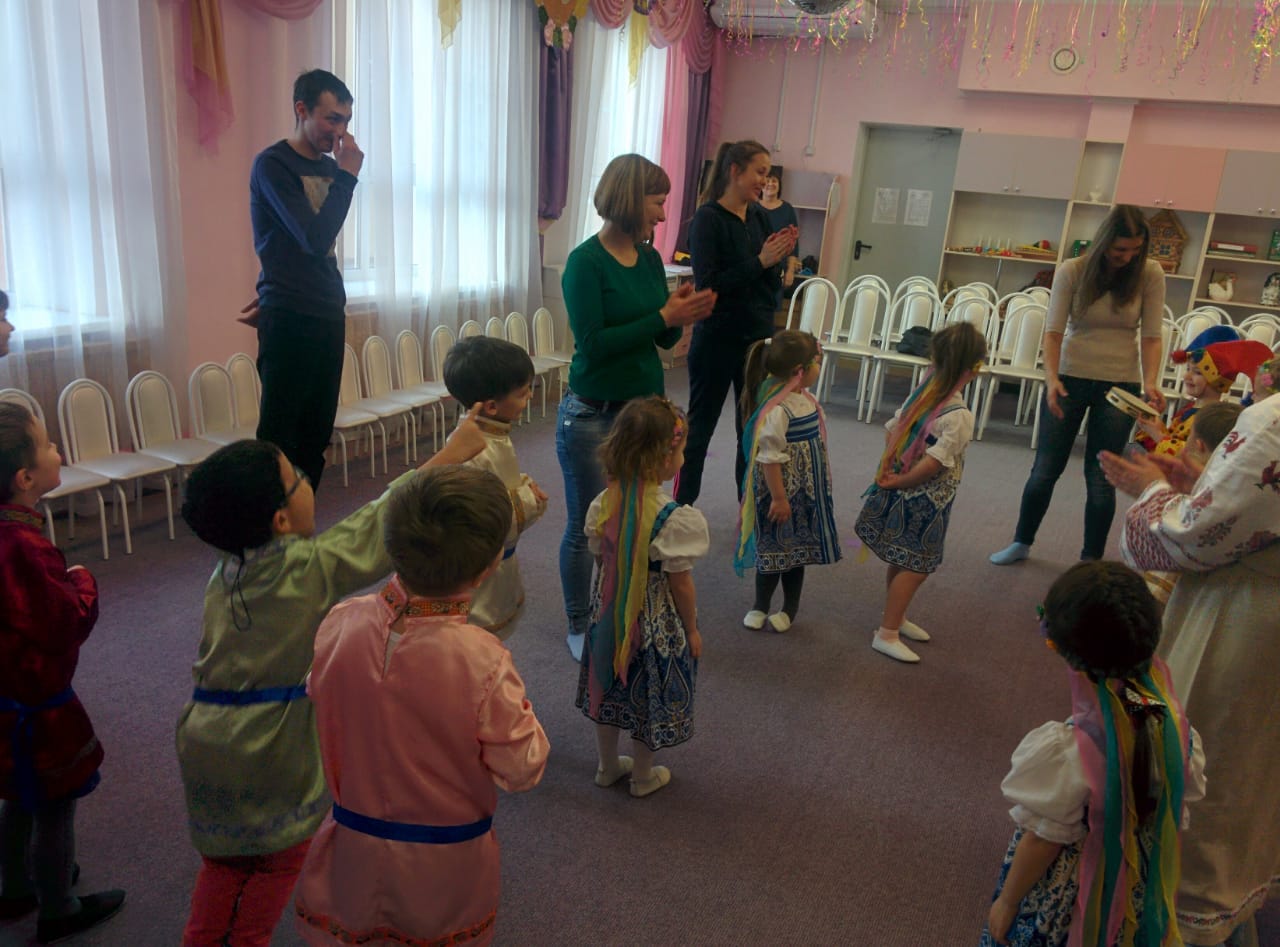 Ведущий: Что-то Зима не торопится уходить, она приготовила для вас сложные загадки. 1.Все его зимой боятся –Больно может он кусаться.Прячьте уши, щёки, нос,Ведь на улице.(мороз)2.Человечек непростой:Появляется зимой,А весною исчезает,Потому что быстро тает.(снеговик)3.С неба он летит зимой,Не ходи теперь босой,Знает каждый человек,Что всегда холодный.(снег)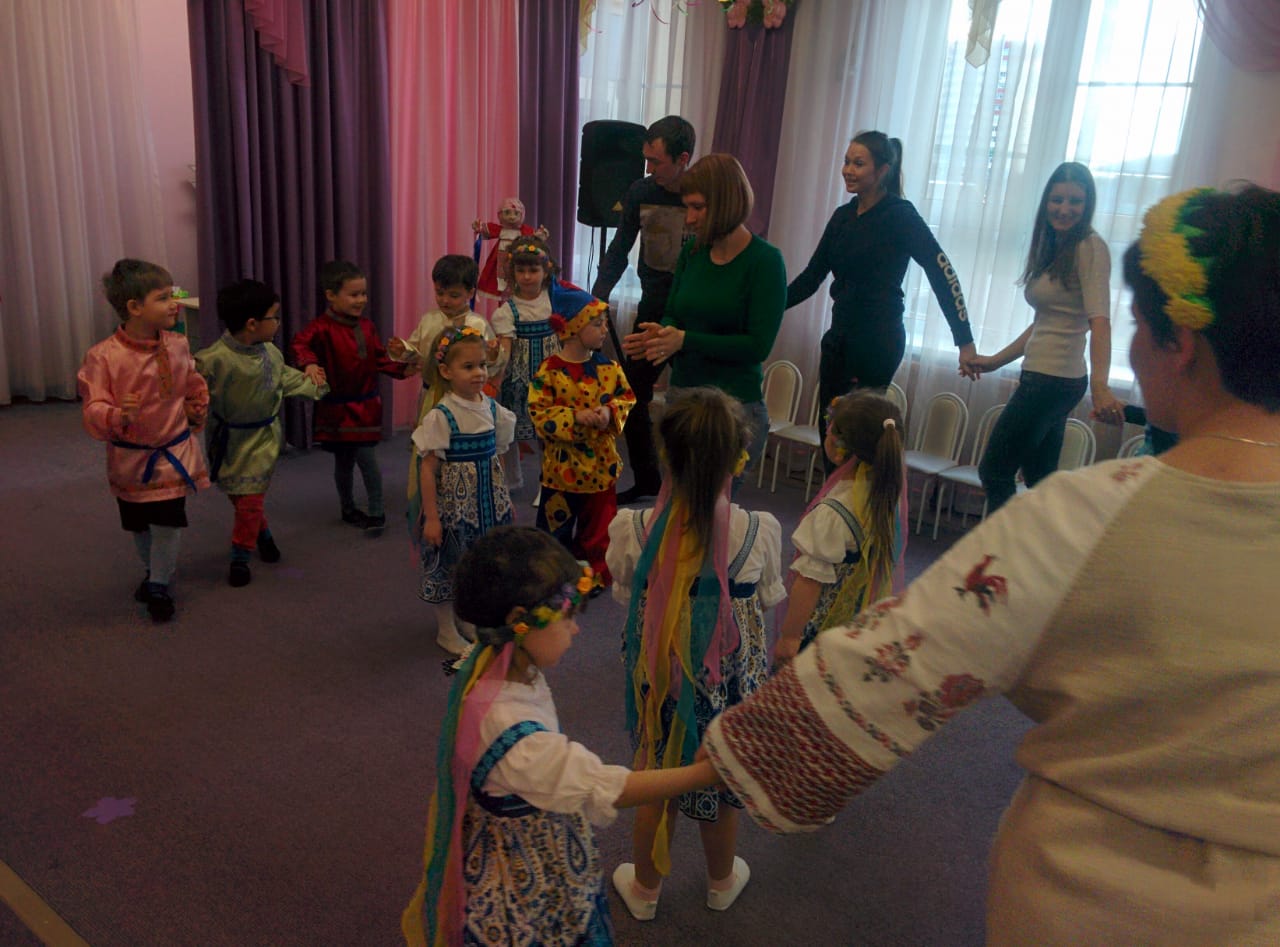 Ведущий: А вот эти загадки, которые Весна нам принесла!1.Рыхлый снег на солнце тает,Ветерок в ветвях играет,Звонче птичьи голосаЗначит, к нам пришла.(весна)2.Желтые, пушистыеШарики душистые.Их укроет от морозаВ своих веточках.(мимоза)3.На лесной проталинкеВырос цветик маленький.Прячется в валежникБеленький.(подснежник)Ведущий: Давайте вместе весело встретим весну и проводим зиму!Игра: «СОЛНЫШКО И ДОЖДИК». (Дети ходят врассыпную, хлопают в ладоши)Смотрит солнышко в окошко,Светит в нашу комнатку.Мы захлопали в ладошки,Очень рады солнышку!(По сигналу “Дождик пошел, скорей домой!” все бегут и прячутся под зонтик)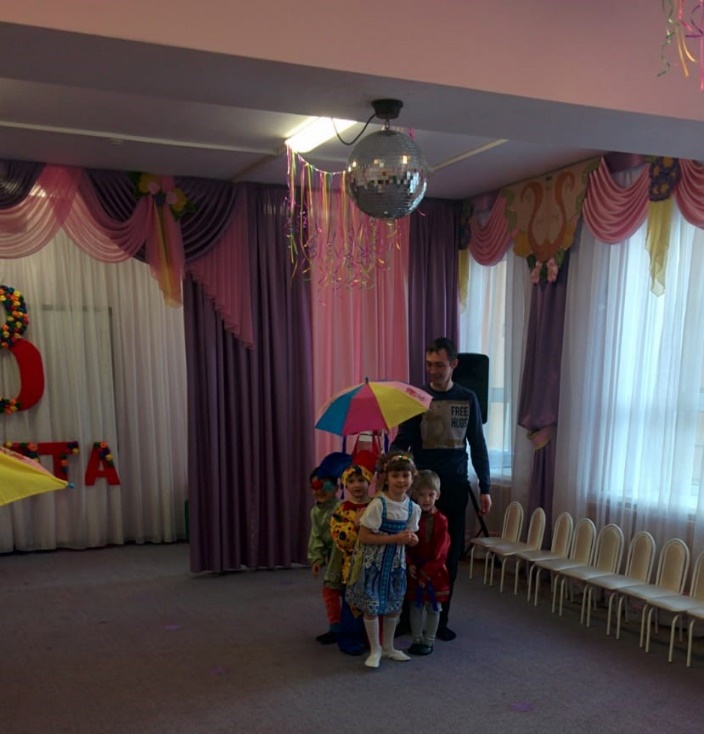 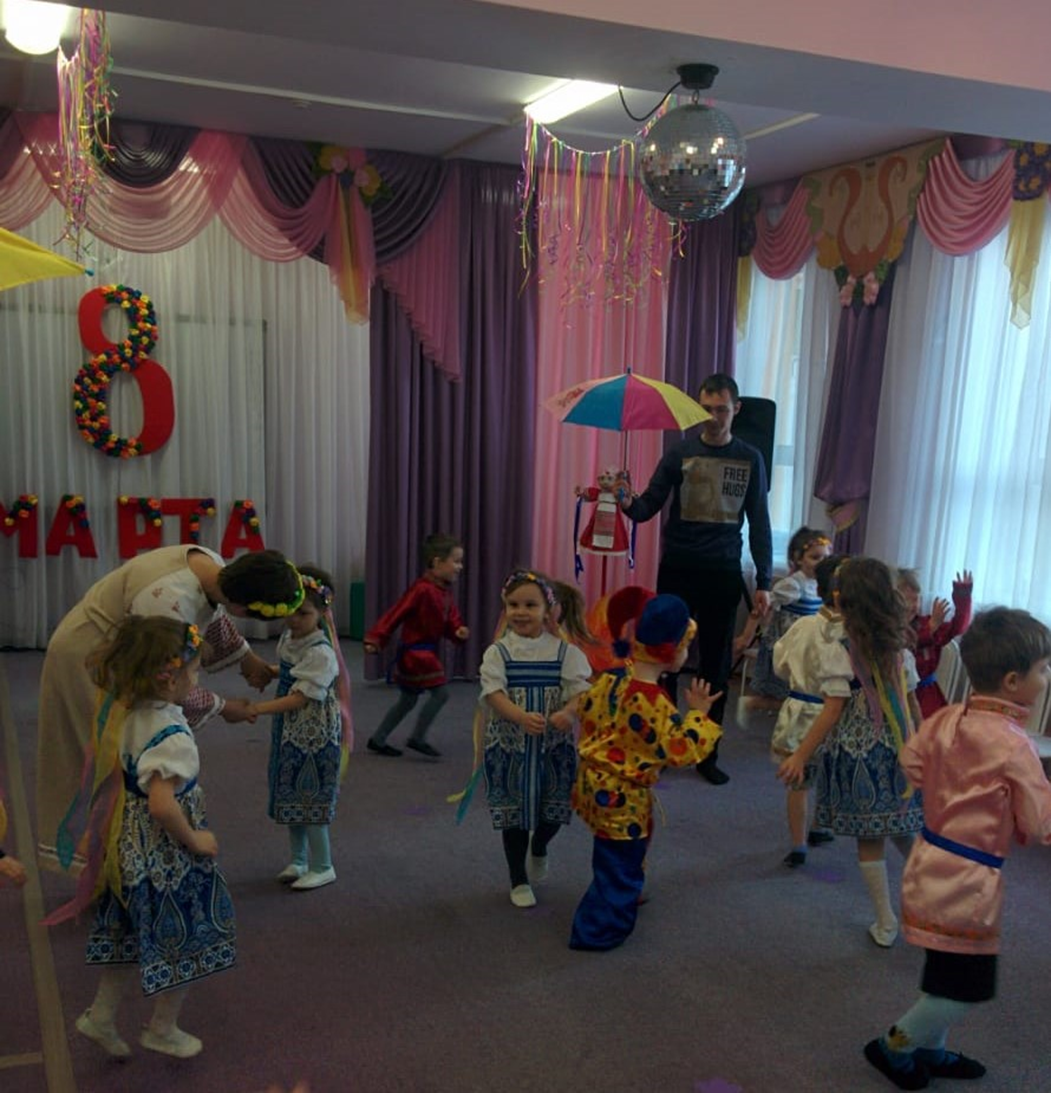 Игра «Золотые ворота»Родители становятся в большой круг, берутся за руки как «воротики». Дети бегут змейкой друг за другом, не пропуская воротиков, воротики закрываются, кто попался становится в круг. Игра продолжается 3-4 раза, затем кто оказался в кругу танцует под музыку.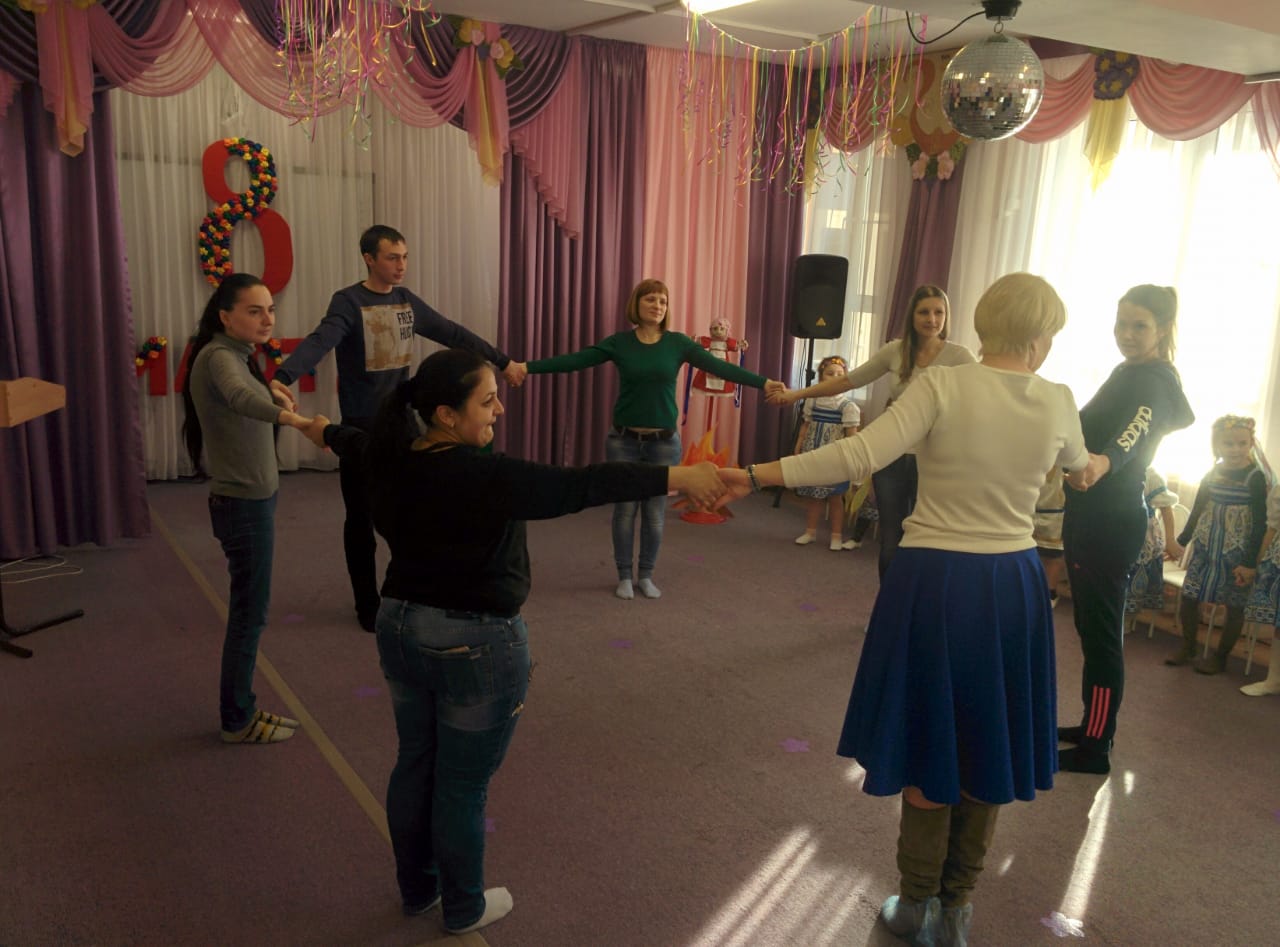 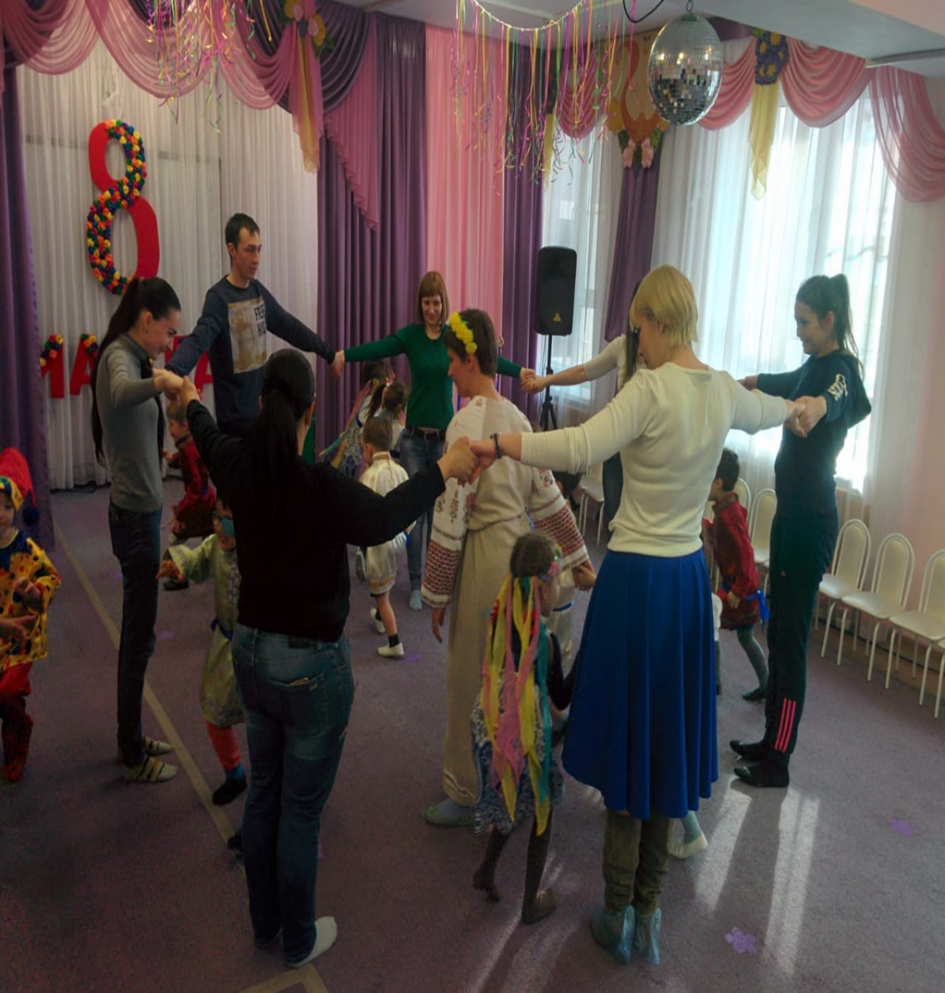 Загадки для родителей:А давай мы с тобой узнаем, умеют ли наши хозяйки печь блины 1.Парное молоко – да 2.Капуста кочанная – нет 3.Куриное яйцо – да 4.Соленый огурец – нет 5.Мясной холодец – нет 6.Сахар да соль – да 7.Белая фасоль – нет 8.Мука да сода – да 9.Рыба соленая – нет 10.Лист лавровый – нет 11.Масло топленое – да Танец-игра «Ручеек». Под музыку родители становятся в пару с ребенком и пробегают под ручеек.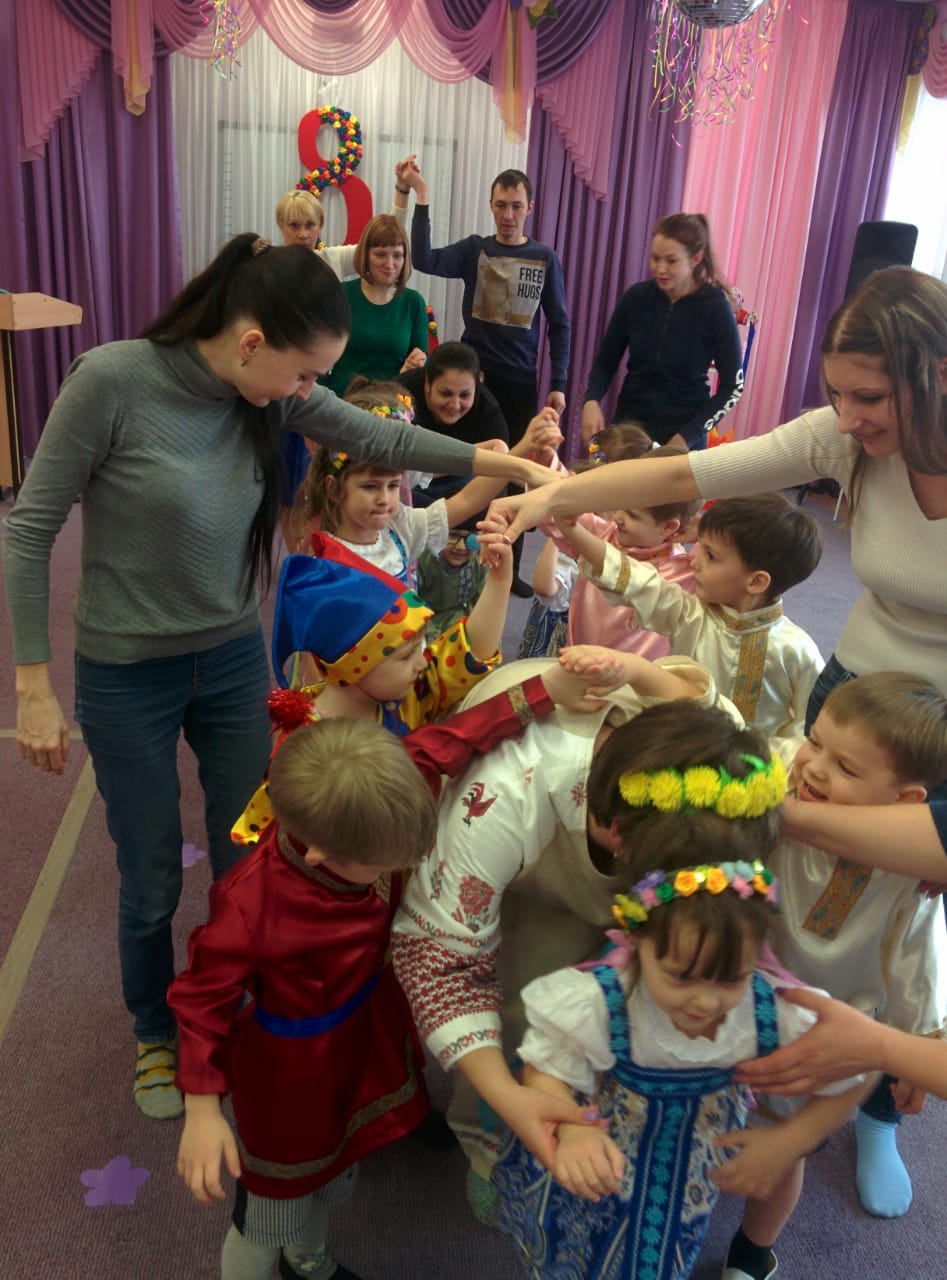 Ведущий: Как на масляную неделю Из печи блины летелиС пылу с жару из печиВсе румяны горячиМасленица угощайВсем блинчиков подавайС пылу с жару – разбирайтеПохвалить не забывайтеИдите мам своих приглашайте!Приглашаем всех на чаепитие!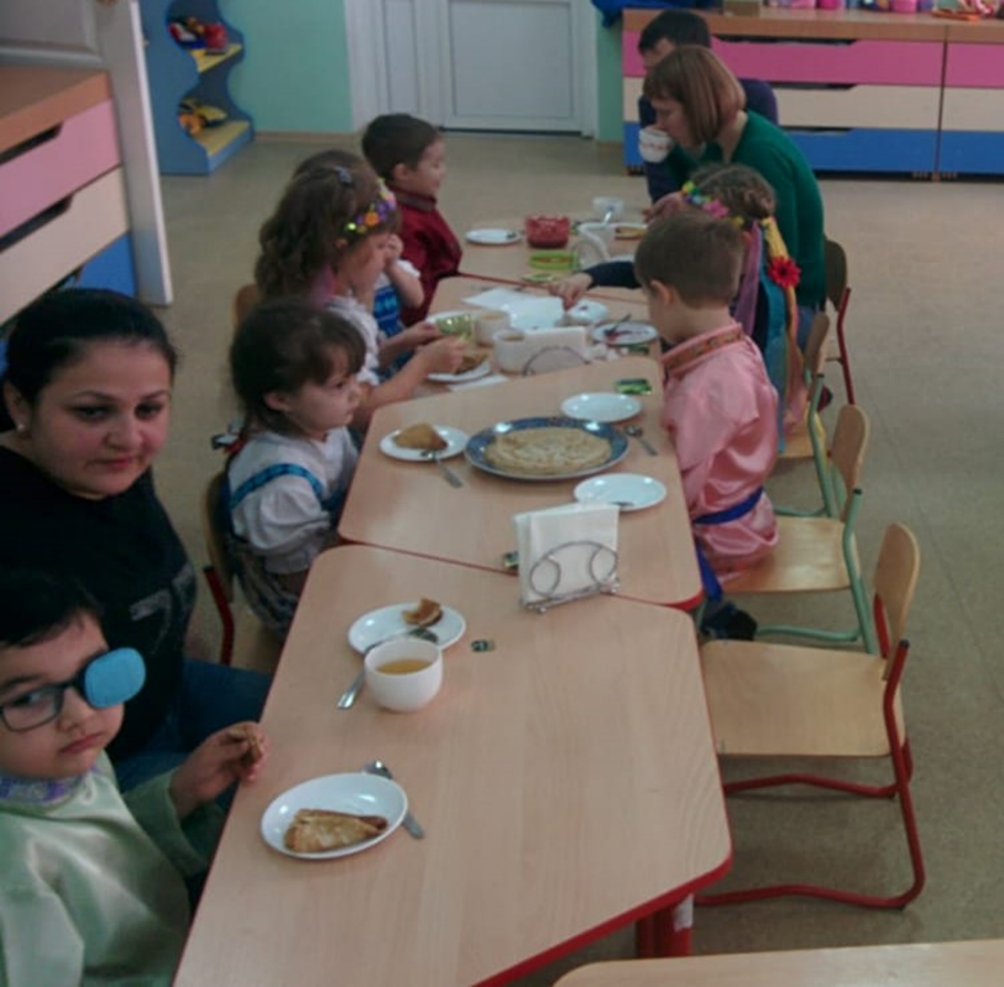 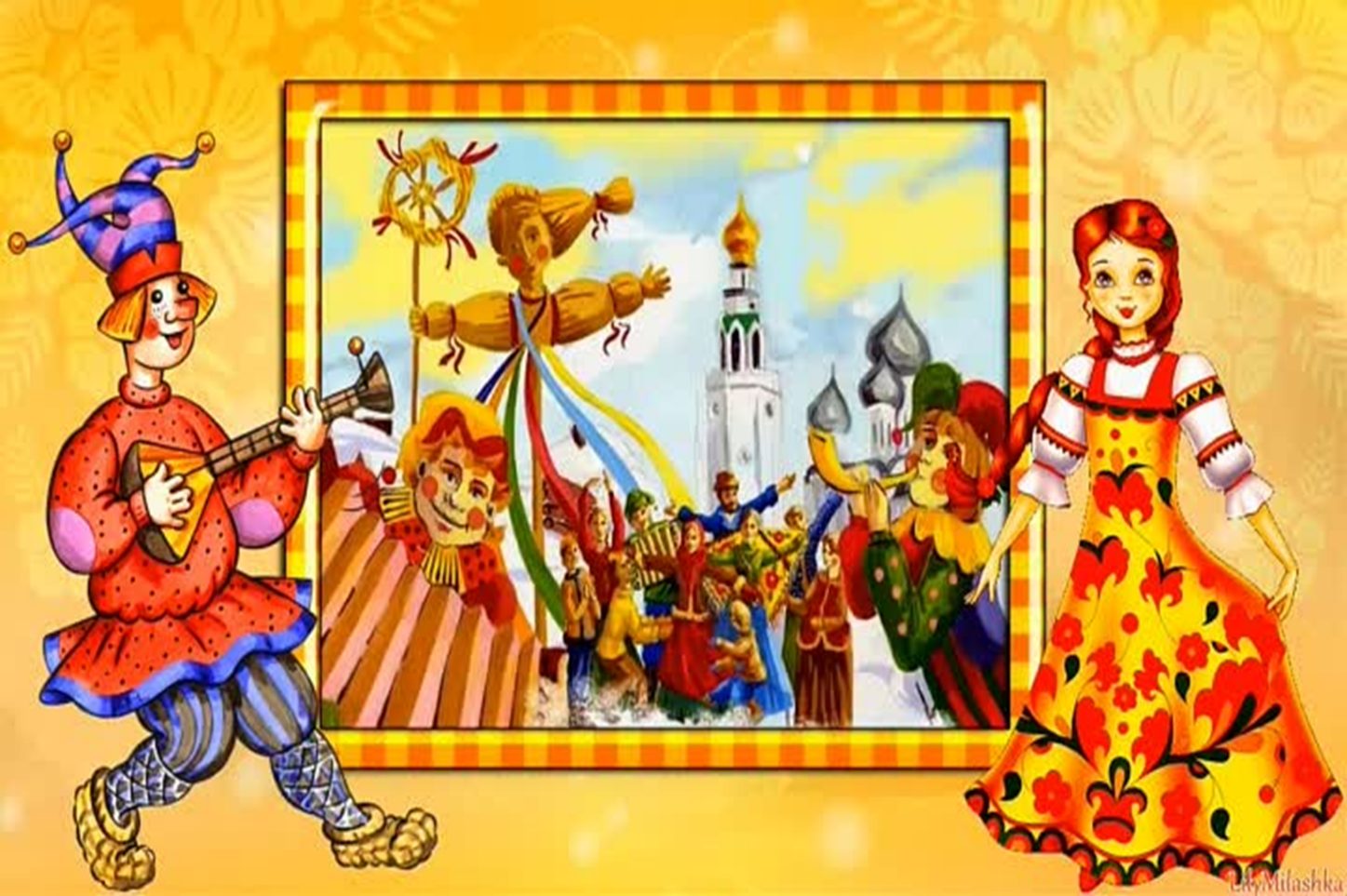 